Ťažké šľahané hmoty

Charakteristickým znakom technologického postupu u týchto hmôt je to, že sa pripravujú studenou cestou a že obsahujú veľký podiel tuku. Bielky sa ušľahajú s polovicou cukru oddelene od žĺtkov na tuhý sneh. Tuk sa vyšľahá so žĺtkami a s druhou polovicou cukru. Obe časti hmoty sa spoja a prisype sa múka s chuťovou prísadou. Často sa stáva, že po pridaní žĺtkov sa zrazí tuk. Príčinou býva rýchle priliatie žĺtkov do šľahaného tuku alebo ich nižšia teplota, preto sa odporúča prilievať žĺtky postupne a upraviť ich teplotu. Chybu môžeme odstrániť miernym prihriatím, prípadne pridaním malého množstva múky. Korpusy z ťažkých šľahaných hmôt sú vláčnejšie (obsahujú 25% tuku v sušine), trvanlivejšie dlhší čas ako korpusy z ostatných šľahaných hmôt, lebo majú vyšší obsah tuku. Prísady robia hmotu ťažšou preto si vyžadujú opatrnosť pri pečení. Tortové korpusy z ťažkej šľahanej hmoty musia byť po upečení kypré. Čím je hmota ťažšia, obsahuje viac cukru a tuku, tým dlhšie sa musí piecť. Vajcia majú menší kypriaci účinok pre vysoký obsah tuku, ktorý porušuje vzduchové bubliny. Korpus je menej pórovitý ale viac vláčny. Z toho dôvodu je pečenie ťažkých šľahaných hmôt náročnejšie.Korpusy z ťažkej šľahanej hmoty patria medzi najkvalitnejšie tortové korpusy. Korpusy sú pevné, pružné s drobnými pórmi, na reze sú hladké . Výrobný postup prípravy ťažkej šľahanej hmoty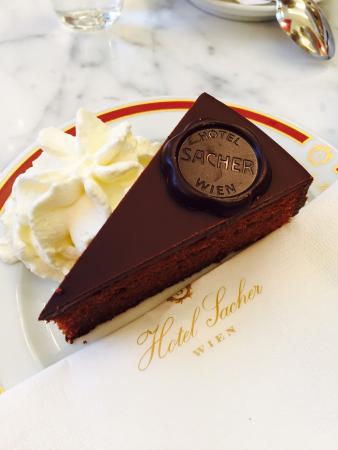 Základné suroviny :pšeničná múka,cukor,vajcia – tekuté bielky,žĺtky,tuk – maslo,olej,margarín. Ostatné suroviny :kakaový prášok,lúpané mandle,kakaová hmota,vanilkový cukor,ďalšie suroviny podľa daného receptu.Výrobný postup:Bielky  + polovica cukru = ušľahať na tuhý sneh,Tuk + žĺtky + druhá polovica cukru = vyšľahať,Obe hmoty  spojiť a postupne vmiešať múku a ostatné prísady.!!! Často sa pridaním žĺtkov zrazí tuk = nižšia teplota žĺtkov alebo rýchle vliatie žĺtkov ( opraviť to vieme miernym nahriatím ).